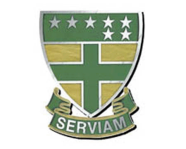                                                                                                 ΗΜΕΡΟΜΗΝΙΑ: 09.01. 2020                                                                  ΑΡΙΘ. ΠΡΩΤ.:  391ΕΛΛΗΝΟΓΑΛΛΙΚΗ  ΣΧΟΛΗ   ΟΥΡΣΟΥΛΙΝΩΝ                             ΛΥΚΕΙΟΠΡΟΚΗΡΥΞΗ   ΜΕΤΑΚΙΝΗΣΗΣΠροϋποθέσειςΗ προσφορά κατατίθεται κλειστή μέχρι την ώρα που αναφέρεται και μόνο σε έντυπη μορφή στο σχολείο (όχι με mail ή fax).Εσωκλείεται από το ταξιδιωτικό γραφείο υπεύθυνη δήλωση ότι διαθέτει βεβαίωση συνδρομής των νόμιμων προϋποθέσεων λειτουργίας, η οποία είναι σε ισχύ, καθώς και βεβαίωση διαθεσιμότητας για τα αεροπορικά εισιτήρια και τα δωμάτια του ξενοδοχείου.Το 20% του συνολικού ποσού παρακρατείται ως εγγύηση και θα αποδοθεί σε τρεις ( 3 ) εργάσιμες ημέρες μετά την επιστροφή, εφόσον έχουν τηρηθεί επακριβώς όλα όσα συμφωνήθηκαν.	 Η ΔΙΕΥΘΥΝΤΡΙΑ                                                                                                                    ΔΗΜΗΤΡΑ ΣΕΡΓΗ1. α) ΣΧΟΛΕΙΟΓΕΛ ΟΥΡΣΟΥΛΙΝΩΝ2. ΠΡΟΟΡΙΣΜΟΣΧΑΓΗ– ΠΡΟΣΚΛΗΣΗ ΓΙΑ ΣΥΜΜΕΤΟΧΗ ΣΤΟ ΓΑΛΛΟΦΩΝΟ ΜΟΝΤΕΛΟ ΗΝΩΜΕΝΩΝ ΕΘΝΩΝ ΠΟΥ ΔΙΟΡΓΑΝΩΝΕΤΑΙ ΑΠΟ ΤΟ ΓΑΛΛΙΚΟ ΣΧΟΛΕΙΟ ΤΗΣ ΧΑΓΗΣ  Vincent Van Gogh3. ΑΡΙΘΜΟΣ ΗΜΕΡΩΝ54. ΗΜΕΡΟΜΗΝΙΕΣΑΠΟ ΠΕΜΠΤΗ 19-3-2020 ΠΡΩΙ ΕΩΣ ΔΕΥΤΕΡΑ 23-3-2020(4 ΔΙΑΝΥΚΤΕΡΕΥΣΕΙΣ)- Η ΑΝΑΧΩΡΗΣΗ ΝΑ ΜΗ ΓΙΝΕΙ ΜΕΤΑ ΤΙΣ 8.30 Π.Μ.5. α) ΑΡΙΘΜΟΣ     ΜΑΘΗΤΩΝ9 ΜΑΘΗΤΕΣ ΛΥΚΕΙΟΥΣημείωση: οι Μαθητές του Λυκείου θα συνταξιδέψουν με 12 μαθητές της γ΄γυμνασίου οι οποίοι συμμετέχουν στο ίδιο πρόγραμμα.    β) ΑΡΙΘΜΟΣ     ΚΑΘΗΓΗΤΩΝ26. α) ΚΑΤΗΓΟΡΙΑ ΞΕΝΟΔΟΧΕΙΟΥΞΕΝΟΔΟΧΕΙΑ 3*στο κέντρο  της Χάγης που να εξυπηρετεί η γραμμή 1 του τράμ.ΜΟΝΟΚΛΙΝΑ ΔΩΜΑΤΙΑ ΓΙΑ ΚΑΘΗΓΗΤΕΣΔΙΚΛΙΝΑ ΓΙΑ ΜΑΘΗΤΕΣ ΜΕ ΠΡΩΙΝΟ καί ένα μονόκλινο  για έναν μαθητή ΛυκείουΚατά προτίμηση το IBIS CITY CENTER    β) ΠΕΡΙΟΧΗ ΧΑΓΗ7. ΜΕΤΑΦΟΡΙΚΟ ΜΕΣΟΑΕΡΟΠΛΑΝΟ (ΑΠΟ/ΠΡΟΣ ΑΘΗΝΑ-ΑΜΣΤΕΡΝΤΑΜ με απευθείας πτήση)ΠΟΥΛΜΑΝ (ΜΕΤΑΚΙΝΗΣΗ ΑΠΟ ΑΜΣΤΕΡΝΤΑΜ ΣΤΗ  ΧΑΓΗ ) ΔΙΑΘΕΣΙΜΟ ΤΗΝ ΠΡΩΤΗ ΗΜΕΡΑ ΜΕΧΡΙ ΤΟ ΑΠΟΓΕΥΜΑ ΚΑΙ ΜΕΤΑΚΙΝΗΣΗ ΑΠΟ ΧΑΓΗ ΣΤΟ ΑΕΡΟΔΡΟΜΙΟ ΓΙΑ ΤΗΝ ΕΠΙΣΤΡΟΦΗ.8. ΛΟΙΠΕΣ ΥΠΗΡΕΣΙΕΣΠΡΩΤΗ ΗΜΕΡΑ> ΞΕΝΑΓΗΣΗ ΑΠΟ ΞΕΝΑΓΟ ΣΤΗ ΠΟΛΗ ΑΜΣΤΕΡΝΤΑΜ ΚΑΙ ΣΤΟ ΜΟΥΣΕΙΟ ΒΑΝ ΓΚΟΓΚΒΟΛΤΑ ΜΕ ΤΟ ΚΑΡΑΒΑΚΙ ΣΤΑ ΚΑΝΑΛΙΑ ΤΟΥ ΑΜΣΤΕΡΝΤΑΜ9. ΑΣΦΑΛΙΣΗ ΕΥΘΥΝΗΣ  ΔΙΟΡΓΑΝΩΤΗΝΑΙ 10. ΕΠΙΒΑΡΥΝΣΗ ΑΝΑ ΜΑΘΗΤΗ  (ΜΕ ΦΠΑ)ΝΑΙ11.ΣΥΝΟΛΙΚΟ ΚΟΣΤΟΣ ΜΕΤΑΚΙΝΗΣΗΣΝΑΙ12. ΠΡΟΑΙΡΕΤΙΚΗ ΑΣΦΑΛΙΣΗ       (ΑΤΥΧΗΜΑΤΟΣ-ΑΣΘΕΝΕΙΑΣ)ΝΑΙ13. ΚΑΤΑΛΗΚΤΙΚΗ ΗΜΕΡΟΜΗΝΙΑ         ΚΑΤΑΘΕΣΗΣ ΠΡΟΣΦΟΡΑΣ ΣΤΟ  ΣΧΟΛΕΙΟ14/01/2019 στις 11.0014. ΗΜΕΡΟΜΗΝΙΑ ΑΝΟΙΓΜΑΤΟΣ  ΠΡΟΣΦΟΡΑΣ 14/01/2019 στις 12.00